Publicado en Madrid el 20/09/2022 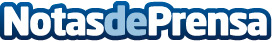 CUNEF presenta a su nuevo Consejo Asesor compuesto por personalidades de ámbito nacional e internacionalAltos cargos de empresas como Amadeus, L’Oreal, Grupo Damm, BBVA, o Grupo Prisa entre otros, forman parte del nuevo órgano de gobiernoDatos de contacto:Elvira Martin636518803Nota de prensa publicada en: https://www.notasdeprensa.es/cunef-presenta-a-su-nuevo-consejo-asesor Categorias: Finanzas Educación Madrid Nombramientos Recursos humanos http://www.notasdeprensa.es